Консультация для родителей «Расскажем детям о Великой Отечественной войне»

Цель: обогащение представлений детей о Великой Отечественной войне, о героях, тружениках тыла, ветеранах войны, через совместную деятельность родителей и детей в семье.
Задачи: 
- познакомить с историей Великой Отечественной войны, полной примеров величайшего героизма и мужества людей в борьбе за свободу Родины;
- подвести к восприятию художественных произведений о войне;
- формировать нравственно-патриотические качества: храбрость, мужество, стремление защищать свою Родину, через прочтение художественной литературы о войне;
- воспитывать сознательную любовь к Родине, гордость за её прошлое.
     История нашей страны никогда не была безмятежной. В ней есть две особые даты: 22 июня – начало Великой Отечественной войны и 9 мая – День Победы. Семьдесят лет ми-нуло со дня Победы в Великой Отечественной войне, но до сих пор не меркнет величие подвига нашего народа. Победа над фашизмом – великий урок всем поколениям. Поэтому мы, взрослые, должны сделать так, чтобы наши дети уже в дошкольном возрасте знали и помнили эти радостные и трагичные страницы нашей истории и не повторяли ошибок прошлого. Недаром О. Бисмарк говорил: « Даже победоносная война – это зло, которое должно быть предотвращено мудростью народа».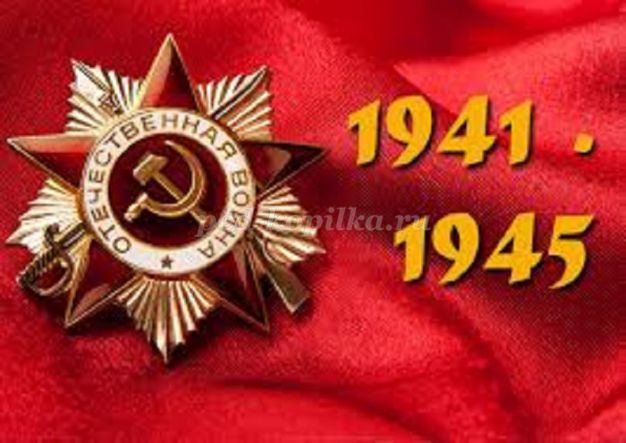 
     9 мая – праздник простой и в то же время сложный для понимания детей. С одной стороны простая и понятная тема борьбы добра со злом, а с другой – очень сложно объяс-нить, почему была война, почему люди уничтожали друг друга.
     Тема войны очень глубокая и серьёзная, особенно для детей 5-7 лет. У этого возраста есть своя специфика: ребенку не свойственно трагическое восприятие мира из – за ограни-ченного детского опыта и присутствия недостаточной сформированности  временных свя-зей. К тому же в век информационных технологий у современных детей понемногу стира-ется грань между реальностью и игрой. Детям очень сложно понять такие сложные темы во всем многообразии конкретной информации. Мышление в дошкольном возрасте носит ярко выраженный конкретный, образный характер и во многом еще сохраняет тесную связь с практической деятельностью. Детям очень трудно понять то, что не проходит через их практическую деятельность.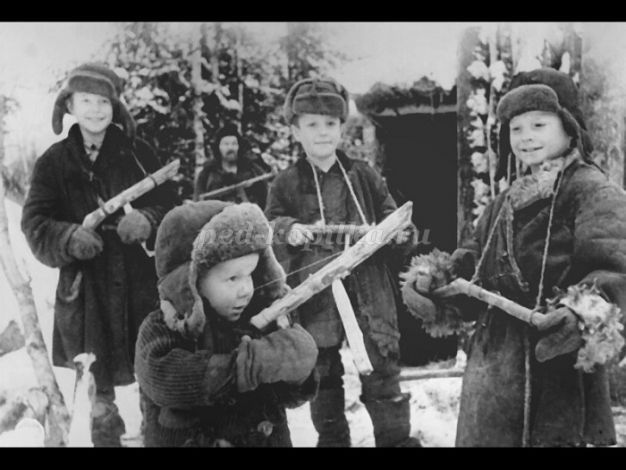 
    Поэтому следует, уделить особое внимание, на эмоциональное восприятие детьми темы войны - борьбы добра со злом. Ведь им недостаточно знать, надо чувствовать.        Воспринятая сердцем, вся информация может запомниться надолго и дать неожиданные результаты.
     Для того чтобы у детей появился интерес к данной теме в детских образовательных учреждениях осуществляется целенаправленная работа, а именно проводятся тематичес-кие занятия, чтение художественной литературы, продуктивная, игровая, театрализован-ная деятельность, совместные походы в музей. Но времени, выделенного в детском саду для совместной деятельности с детьми на данную тему явно недостаточно. Поэтому, дан-ная работа предполагает активное участие родителей не только в мероприятиях, проводи-мых внутри детского сада, но и ознакомление детей с темой Великой Отечественной войны в семье.
     Предлагаем примерные формы работы по изучению данной темы родителей со своими детьми дома: 
- чтение литературы, беседы и просмотр телепередач на военную тематику;
- рассматривание иллюстраций, семейных фотографий (бабушек, дедушек);
- словесно – дидактические игры;- заучивание стихотворений, пословиц, поговорок, песен на военную тему;
- участие в выставках совместного семейного творчества;
- посещение военных музеев, ознакомление с памятниками, экскурсии на памятные исторические места (если имеется такая возможность).
     Особое внимание родителей хотелось бы уделить по ознакомлению детей дошкольного возраста с произведениями о Великой Отечественной войне, воспитывающими историчес-кую память и уважение, гордость за свою Родину. 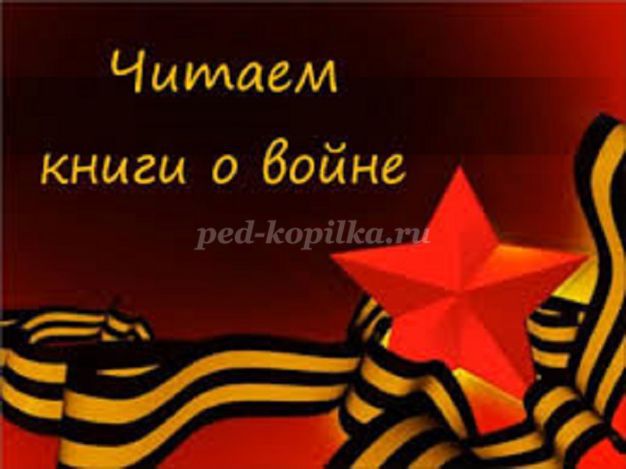 
     Какие же книги о войне для детей можно посоветовать прочитать ребятам?
Разумеется, самыми интересными для них будут те произведения, герои которых их сверстники. Что пережили их ровесники? Как вели себя в сложнейших ситуациях? Какой вклад внесли в Победу?
     Почти все написанное для детей о войне создано во второй половине ХХ столетия. В детской литературе для дошкольников существует одна тема – память о Великой Отечест-венной войне. Редкие авторы обращаются к событиям военных лет непосредственно. Пра-во на это дано не каждому , его надо заслужить. Не годятся придуманные истории о похо-ждениях бравых солдат, легких подвигах и быстрых победах, так увлекающие малышей. Нужна, правда – яркая, убедительная, живая. Нужен смысл, доступный маленькому чита-телю и в то же время достойный того события, о котором идет речь.
     Прежде чем, знакомить дошкольников с произведениями о войне, необходимо подготовить их к восприятию этой сложной темы: 
- дать небольшие сведения из истории;
- рассказать маленьким слушателям о том, как мужественно защищали родину солдаты, о ценности и неповторимости каждой человеческой жизни, о подвиге каждого человека на войне и всего народа в целом;
- говорить с ними о губительном характере войны, сметающей на своем пути все живое, оставляющей после себя людское горе, выжженную землю.
     И только тогда, когда у ребенка будет сформировано хоть малейшее представление о том, что же такое «война», можно предлагать ему рассказы об этом тяжелейшем времени в истории страны.
     Многие авторы детской литературы на собственном опыте познали все тяготы войны и не раз пережившее ее в процессе создания художественных произведений, знали то, о чем говорили читателям. Их нельзя не услышать.
     Предлагаем вашему вниманию список художественной литературы, которую можно прочитать в кругу семьи с детьми дошкольного возраста, а затем совместно обсудить полученные впечатления от прочитанного :
- С.П.Алексеев « Рассказы из истории Великой Отечественной войны». Книга посвящена трем главным сражениям Великой Отечественной войны. О том, как развивалась гранди-озная битва у стен Москвы, о героизме советских людей, вставших на защиту столицы ;
- Е. Благинина « Шинель» - о детстве лишенном радостей по чьей – то злой воле, подраненном войной, заставившей рано повзрослеть;
- А.Барто «Звенигород» - о военном детстве в тылу;
- С.М. Георгиевская « Галина мама». Эта небольшая повесть написана для малышей, для дошкольников, но рассказывается в ней не о пустяках, а о воинской доблести
- Ю.П.Герман «Вот как это было» . Повесть написана от имени маленького героя Мишки. Автор показал войну, блокаду в детском восприятии - в произведении нет ни одного слова, которое выходило бы за границы Мишкиного понимания. 
- В.Ю. Драгунский Арбузный переулок. (в кн. "Денискины рассказы"). Отец рассказывает Дениске о своем голодном военном детстве.
- А.М. Жариков « Смелые ребята», « Максим в отряде», « Юнбат Иванов».
- В.А.Осеева « Андрейка». Рассказ о семилетнем Андрейке, помогающем матери в тяжелые военные годы и старающемся заменить ушедшего на фронт старшего брата.
- К.Г. Паустовский « Стальное колечко. Сказка о девочке и волшебном колечке, которое подарил ей боец.
- И. Токмакова « Сосны шумят» - о том, как война долгие годы не отпускает человека.
- Шишов А. «Лесная девочка». Из книжки ребята узнают о судьбе маленькой девочки Тани, внучки старого партизана, в годы Великой Отечественной войны.
- Ю.Яковлев « Как Сережа на войну ходил». Пронзительная сказка о мальчике Сереже, который хотел увидеть войну собственными глазами. И повел его по военной дороге ни кто иной, как родной дедушка... погибший в неравном бою. Нелегкий это был поход – ведь война не прогулка, а тяжелый труд, опасности, бессонные ночи и бесконечная усталость.
- Л.Кассиль "Твои защитники";
- С.Михалков "День Победы". 
     Конечно, это не все произведения, которые можно прочитать с детьми дошкольного возраста. Но ясно одно – говорить о войне, читать о ней не только следует, но и необхо-димо. Важен, прежде всего, тот смысл, те ценности, которые с детства будет усваивать растущий человек с помощью нас – взрослых, и над которыми он будет думать если не сейчас, то впоследствии. 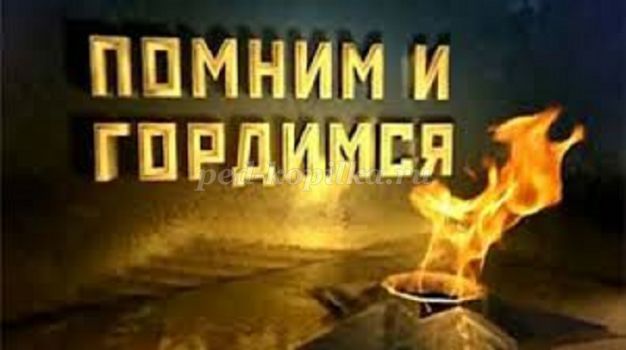 
Пусть мир украсит доброта
И расцветут улыбкой лица,
А слово «страшное» война
Пусть никогда не повториться!
Пусть солнце светит над землей,
Любовь шагает по планете.
И в каждой пусть семье большой
С любимой мамой будут дети!
(М. В. Сидорова)

Использованная литература:
1.Гриценко З. « Тема войны в литературе. Для детей дошкольного возраста» -журнал « Дошкольное воспитание» № 1, 2015
2.Романова О.Ю., Головина Е.Э., Блинова ТМ. Проектная деятельность « Боевая слава нашего народа» - журнал « Воспитатель дошкольного образовательного учреждения» №6, 2014
3.Максакова Е. Ф. « Такой простой и сложный праздник…» - журнал « Воспитатель дошкольного образовательного учреждения» №5, 2014V. Актуализация пространственных представлений (в форме пальчиковой игры).
Руку вправо, в кулачок, 
Разожмём и на бочок. 
Руку влево, в кулачок, 
Разожмём и на бочок. 
Руки вверх, в кулачок, 
Разожмём и на бочок. 
Руки вниз, в кулачок, 
Разожмём и на бочок. 
Завершается игра – (руки перед грудью – движение «моторчик») 
За дело браться нам пора. (сжимание – разжимание пальцев) VI. Посадка перед началом работыСели прямо, ноги вместеПод наклон возьмем тетрадь.Левая рука на месте,Правая рука на месте,Можно начинать писать.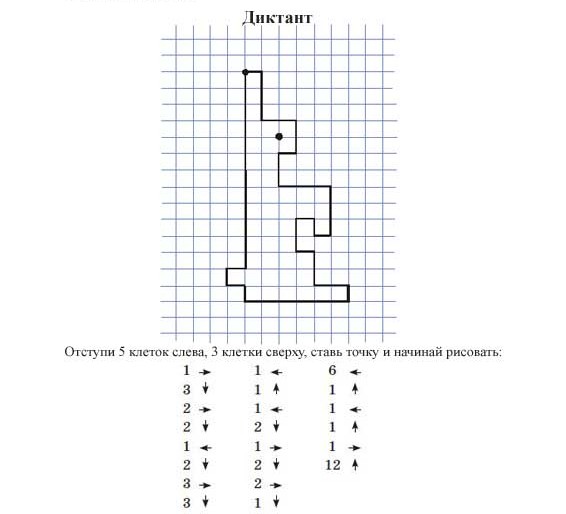 